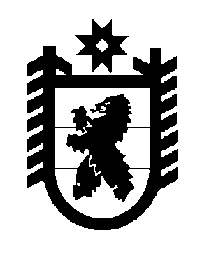 Российская Федерация Республика Карелия    ПРАВИТЕЛЬСТВО РЕСПУБЛИКИ КАРЕЛИЯРАСПОРЯЖЕНИЕ                                от  15 октября 2014 года № 647р-Пг. Петрозаводск Рассмотрев предложение Государственного комитета Республики Карелия по управлению государственным имуществом и организации закупок, учитывая решение Совета Костомукшского городского округа                                       от 10 апреля 2014 года № 339-СО «Об утверждении перечня государственного имущества Республики Карелия, предлагаемого для передачи в муниципальную собственность муниципального образования «Костомукшский городской округ», в соответствии с Законом                        Республики Карелия от 2 октября 1995 года № 78-ЗРК «О порядке                  передачи объектов государственной собственности Республики Карелия                       в муниципальную собственность» передать в муниципальную собственность муниципального образования «Костомукшский городской округ» от Бюджетного учреждения «Национальная библиотека Республики Карелия» государственное имущество Республики Карелия согласно приложению к настоящему распоряжению.             ГлаваРеспублики  Карелия                                                             А.П. ХудилайненПереченьгосударственного имущества  Республики Карелия,передаваемого в муниципальную собственность муниципального образования «Костомукшский городской округ»Приложение к распоряжению Правительства Республики Карелия от 15 октября 2014 года № 647р-П№ п/пНаименованиеимуществаКоличество,экземпляровОбщая стоимость, рублей12341.Абстракция в России: альбом в 2-х томах / автор О. Шихирева11300,002.Государственный Русский музей (английский язык): альбом 11700,003.Большая картина: альбом / под редакцией               Г. Голдовского11050,004.Брюллов (англ. яз.): альбом / перевод с русского языка Kenneth MacInnes1480,005.Брюллов Карл из частных коллекций: альбом / под редакцией Г. Голдовского1450,006.Власть воды: альбом / редактор В. Линяшин1850,007.Вокруг света с мольбертом: альбом /                   редактор А. Лакс1950,008.Григорьев Борис: альбом / под редакцией               И. Афанасьевой1600,009.Герои и злодеи русской истории: альбом / составитель П. Климов11500,0010.Дионисий в Русском музее: альбом / составитель В.А. Булкин1400,0011.Двое: альбом / научный редактор В. Леняшин1700,0012.Домашние и дикие: альбом / А. Боровский1500,0013.Дорога в русском искусстве: альбом /                 автор вступительной статьи В. Леняшин1800,0014.Иванов Александр: альбом / автор вступительной статьи Г. Голдовский1450,0015.Коллаж в России XX век: альбом / автор вступительной статьи Д. Бернштейн11050,0016.Крестьянский мир: альбом / автор вступительной статьи Ю. Алексеев1750,0017.Куинджи: альбом / автор вступительной статьи И. Шувалова1600,00123418.Кустодиев: альбом / автор вступительной статьи В.Ф. Круглов1700,0019.Александр Лабас: альбом / автор статьи                  Л. Шакирова1700,0020.Левитан (1860-1900 годы): альбом / составитель и автор статьи С. Кривонденченков1680,0021.Летний сад. Дополненная реальность: брошюра10150,0022.Лица России. Портретная галерея Государственного русского музея: альбом / автор вступительной статьи Г. Голдовский11350,0023.Малевич (английский язык): альбом / перевод с русского языка Kenneth MacInnes 1650,0024.Михайлов Павел. Путешествия: альбом / под редакцией И. Афанасьевой1550,0025.Небо в искусстве: альбом / под редакцией Н. Мельник1550,0026.Неизвестный художник: альбом / автор статьи           и редактор  Г. Голдовский11300,0027.Н. Нестеров (1862-1942 годы) (английский язык): альбом / перевод с русского языка Peter Bray 11250,0028.Мухина Вера (1889-1953 годы): альбом / автор вступительной статьи Е. Василевская1900,0029.Праздники по-русски: альбом / автор вступительной статьи П. Климов11350,0030.ХХ век в Русском музее: живопись, скульптура: альбом / автор вступительной статьи                          А. Боровский11120,0031.Рисунок и акварель 18 век: альбом / автор вступительной статьи Е.И. Гаврилова1550,0032.Василий Суриков: альбом / автор вступительной статьи В. Леняшин1260,0033.Спорт в искусстве: альбом / автор вступительной статьи М. Петров1900,0034.Шишкин Иван из собраний Русского музея и Третьяковской галереи: альбом / автор вступительной статьи И. Шувалова1700,0035.Юность России: из собрания Русского музея: альбом / автор вступительной статьи Е. Петров1500,0036.Искусство Жостово: альбом / автор вступительной статьи Н. Крестовская1360,0037.Святой Николай: альбом / автор статьи                 В.А. Булкин1900,00Итого4629550,00